The Heber City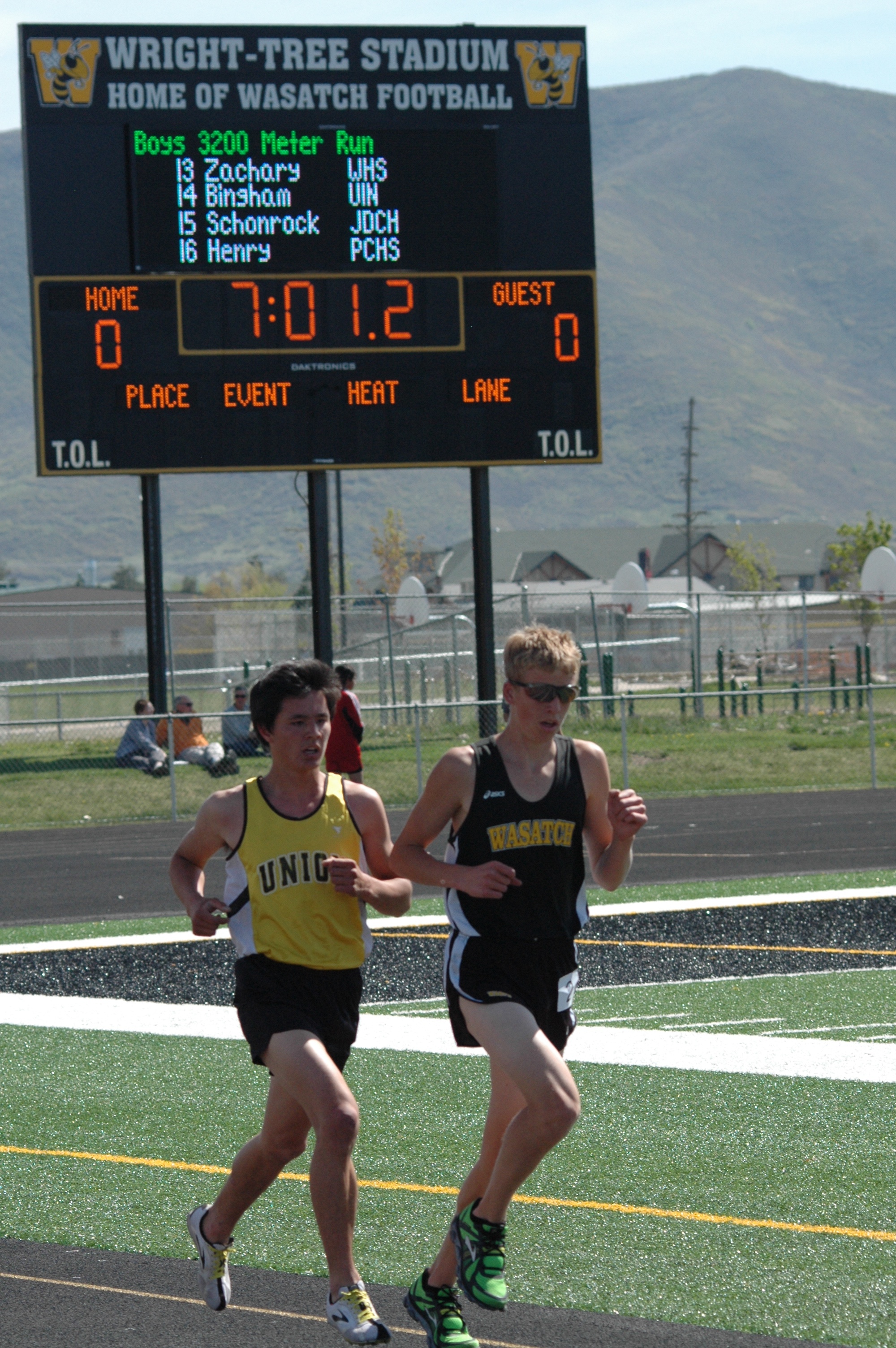      Underclassman        InvitationalIf you are like nearly every other program out there, you have good talent that never seesthe track because they are simply too young.              Here is their chance to shine.On Tuesday, April 21st, 2015, Wasatch High School will host the third annual underclassman invitational.  This is not a qualifying meet, and no athletes other than freshman and sophomores are invited—both boys and girls.  The meet will be evenly paced, and all of our young athletes will be given a chance to experience a high-quality meet with a fully-automatic timing system.The meet will start promptly @ 3:00 pm—see the schedule of events on the following page.  Team cost is $100 per boys and girls team combined—or at a discounted $80 per combined teams if you help run an event… space is limited, contact me soon if you are interested in a discount (in exchange for running an event—first come, first serve).General Meet Information:This meet will be run on Wasatch High School’s entirely new track and field facility with a fully automatic timing system complete with alphanumeric scoreboard interface--Athletes will be able to see their times on the board as they cross the finish line. There is also a running clock that is visible to all participantsRegister on Runnercard.com by Monday, April 20th at 10 pm.  All heats will be formed inthe “bullpen” (North end of the stadium) and flights for field events will be formed at that site. Please provide the most accurate times (or guesses on times) you can, as well as accurate distances and heights.  If no time or mark is entered, the athlete will automatically be placed in a slow heat.No changes will be made after the deadline has passed, so try to be accurate.  Even thoughthis is an underclassman meet, we want it to run efficiently, and changes to your rosterscomplicate that in our system.  So, please have everyone entered who wants to run by Monday. Schedule of events:Due to time constraints and athlete numbers, we are running a modified schedule—outlined below.  Girls will be first in all running events, followed by boys.  All events and heats will also be timed finals—so the more accurate time/distance you enter, the more likely your athletes will be to run/throw/jump against the best competition from their relative age group.  Please enter the most accurate time you can for each participant so that they have the best chance to improve their time.We will have medals for the top three finishers in each event as well as medals for the top team in each relay.  This is a brand-new track, so please make sure your athletes have only ¼ inch pyramid spikes.  Also, the javelin approach is grass, discus and shot are contested on cement platforms, and jumps are off the rubberized track.Running Events 					Field Events Starting at 3:001600 Meters	Girls Shot put100 Meter	Girls High Jump300 Meter Hurdles	Boys Discus400 Meter	Boys Long Jump4 x 100 Meter Relay	Boys Javelin800 Meters	200 Meter	Field Events Starting around 4:30	4 x 400 Meter Relay			Boys Shot put							Boys High Jump							Girls Long Jump							Girls Discus		 					Girls JavelinAs for now, I entries are set at 6—meaning that you may enter up to 6 kids in any event.  However, athletes are only allowed to enter up to 4 events total.  Additionally, only one relay team will be allowed per school.Please contact me by email if you plan on attending.  I need to get a preliminary list together so that I know how many people to plan on—if attendance is too large, I will cut entries so that we can still run the meet on a Tuesday afternoon and not go too late.For questions contact:Brad FosterPhone:  (435) 503-4259Email:  brad.foster@wasatch.edu